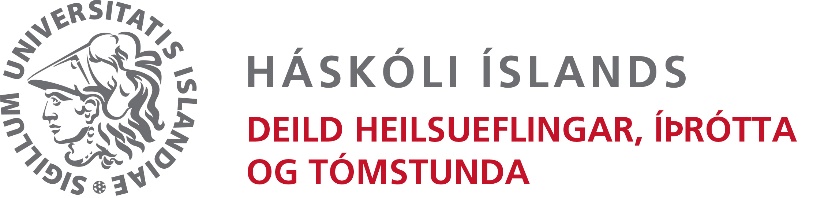 Reykjavík, 9. júní 2021Efni: Umsögn um Drög að aðgerðaráætlun vegna stefnu um tómstunda- og félagsstarf barna og ungmennaNámsbraut í tómstunda- og félagsmálafræði við Menntavísindasvið Háskóla Íslands fagnar þeim áfanga að fyrir liggi drög að stefnu um tómstunda- og félagsstarf barna og ungmenna 2020-2030. Námsbrautin fagnar því jafnframt að stefnunni sé ætlað að taka gildi fljótlega og að henni muni jafnframt fylgja aðgerðaráætlun til að tryggja framkvæmd þeirra markmiða sem tilgreind eru í stefnunni. Það er löngu tímabært að tómstunda- og félagsmál séu til umfjöllunar með öflugri hætti í Mennta- og menningarmálaráðuneytinu. Það er jafnframt fagnaðarefni að víðtækt samráð hefur verið um mótun stefnunnar og því samráði áframhaldið þegar kemur að aðgerðaáætlun.Það er jafnframt fagnaðarefni að stefnan sjálf taki mið af tilmælum Evrópuráðsins um gæði í félags- og tómstundastarfi. Það er mikilvægt að Ísland nýti sér þá reynslu og þekkingu sem þegar liggur á sviði rannsókna og stefnumótunar á vettvangi félags-og tómstundastarfs í Evrópu í þróun og stefnumótun í málaflokknum. Varðandi einstaka þætti í drögum að aðgerðaráætlun vegna stefnu um tómstunda- og félagsstarf barna og ungmenna 2020-2030 vill námsbraut í tómstunda- og félagsmálafræði taka eftirfarandi þætti til sérstakrar umfjöllunar:Markmið 1.1. þar sem stefnt er að því að ný lög um tómstunda- og félagsstarf barna og unglinga verði unnin er fagnaðarefni þar sem æskulýðslög nr. 70/2007 voru strax umdeild og hafa aldrei náð yfir breytingar og þróun á sviði æskulýðsmála síðustu tvo áratugina og voru í raun barn síns tíma þegar þau voru samþykkt.Markmiði 2.1. um stuðning mennta- og menningarmálaráðuneytis við fjölbreytt framboð er jafnframt fagnað sem og þeim aðgerðum sem því fylgja. Við viljum þó benda á mikilvægt þess að með aðgerð sem vísar til aukins samstarfs skóla og tómstundastarfs þarf að tryggja að gildi og hugmyndafræði frístundastafs fyrir börn og ungmenna standi jafnfætis við skólastarf í samþættingaraðgerðum. Vísbendingar eru um að hagsmunir og hugmyndafræði frístundastarfs barna og unglinga geti orðið undir gagnvart lögbundnu hlutverki skólastarfs, sérstaklega innan sveitarfélaga, þegar kemur að samþættingu í starfseminni.Aðgerðum við markmið 2.2. um fagleg gæðaviðmið er jafnframt fagnað þar sem sérstaklega eru tilgreindar ólíkar þarfir og möguleikar ólíkra hópa. Það er mikilvægt að aukin krafa um gæði og fagmennsku komi ekki í veg fyrir að grasrótarstarf á sviði tómstunda-og félagsstarfs barna og ungmenna geti áfram blómstrað og möguleiki sé á nýsköpun og þróun í takt við ólíkar þarfir og áhugasvið barna og ungmenna. Þarna er einnig mikilvægt að líta til þess að gæðaviðmið taki jafnframt til aðgengis ólíkra hópa, sbr. markmið 3.3. Í því sambandi er afar brýnt að aðgengi taki mið af ólíkum þörfum barna og ungmenna, og þá sérstaklega barna og ungmenna með fötlun, barna og ungmenna á flótta og í hælisleit og barna og ungmenna sem búa við efnahagslegan skort. Aðgerð við markmið 3.3. um greiningu á aðgengi er afar áríðandi að setja í forgang þar sem þátttaka barna og ungmenna, og jafnir möguleikar allra barna og ungmenna til þátttöku, er grundvöllur þess að tómstunda- og félagsstarf barna og ungmenna sé raunverulegur vettvangur hálfformlegs og óformlegs náms fyrir öll börn, óháð stöðu, og um leið vettvangur til að efla eigin velferð og þroska til framtíðar. Slík greining byggir á því að hægt sé að rýna ofan í kjölinn hvar raunverulegir þröskuldar liggja varðandi þátttöku. Þar leggjum við áherslu á að leitað verði sérstaklega eftir sjónarmiðum barna og ungmenna þegar kemur að því að greina þátttöku eða skort á þátttöku þeirra í tómstunda- og félagsstarfi. Jafnframt bendum við á að þar gæti Rannsóknarstofa í tómstundarfræði við Háskóla Íslands verið kjörinn samstarfsaðili. Hvað markmið tengd mannauði snertir hvetjum við til endurskoðunar á þeirri aðgerð sem fylgir markmiði 4.1. um að auka nýliðun í hópi starfsfólks og sjálfboðaliða. Námsbraut í tómstunda- og félagsmálafræði leggur til að áhersla verði lögð á að framhaldsskólar beini sjónum sínum að tómstundamenntun (e. leisure education) fyrir sína nemendur þar sem inntak og gildi tómstunda fyrir andlega, líkamlega og félagslega velferð og framtíð er meginviðfangsefni og því raun lýðheilsumál. Slík menntun er í raun undanfari þess að starfa með börnun og ungmennum á vettvangi tómstunda- og félagsstarfs, hvort sem um er að ræða sem sjálfboðaliði eða fagmaður. Sú aðgerð fellur þarf af leiðandi í raun undir Stefnuflokk 2, Framboð og inntak. Rannsóknarstofa í tómstundafræði og námsbraut í tómstunda- og félagsmálafræði eru tilbúin til samtals um inntak slíks náms við mennta- og menningarmálaráðuneytið. Í markmiði 4.4  er fjallað um menntun og þjálfun sjálfboðaliða, starfsfólks og rekstraraðila. Þar vill námsbraut í tómstunda- og félagsmálafræði hvetja til samtals við menntavísindasvið Háskóla Íslands, þá sérstaklega námsbraut í tómstunda- og félagsmálafræði, varðandi möguleika og útfærslu á símenntun, endurmenntun og þjálfun hvers konar. Einnig má nefna Menntamiðju og Starfsþróun Menntavísindastofnunar Háskóla Íslands þar sem aðgengi er að námskeiðum á vegum háskólans annars vegar og möguleiki á þróun námskeiða hins vegar í samstarfi við vettvang og þá tillagða þjónustumiðstöð.  Sérstakt fagnaðarefni eru markmið og aðgerðir sem miða að eflingu rannsókna á sviði tómstunda- og félagsstarfs barna og ungmenna og aukið samstarf fagvettvangs og háskóla um nýsköpun og þróun og gagnreyndar aðferðir.Að lokum er vert að þakka æskulýðsráði og verkefnastjóra stefnumótunarvinnunnar þá góðu vinnu sem lagt hefur verið upp með, samstarfsvilja við hagaðila og stuðning ráðuneytisins við vinnuna.  Tómstunda- og félagsstarf er mikilvægur hluti menntunar fyrir öll börn og ungmenni og stefna í málaflokknum ásamt aðgerðaráætlun því tímabært fagnaðarefni. Með vinsemd,Eygló Rúnarsdóttir, aðjúnkt,Eyrún Ólöf Sigurðardóttir, aðjúnktnámsbraut í tómstunda- og félagsmálafræði